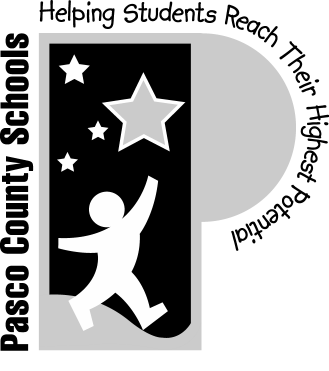 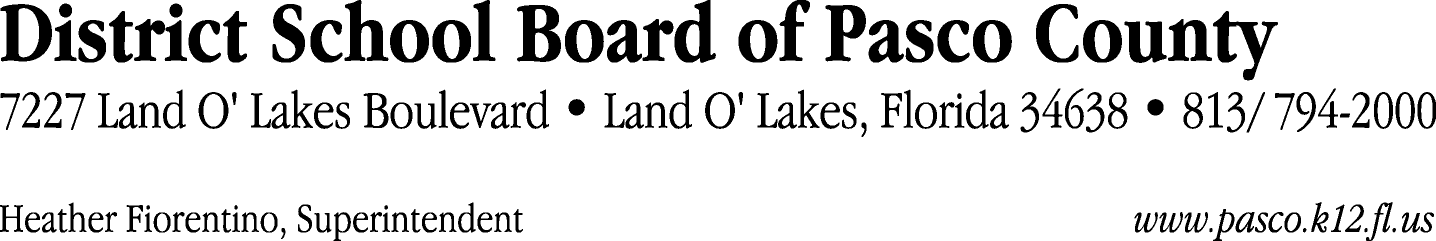 Finance Services Department813/ 794-2268	Fax:  813/ 794-2266727/ 774-2268	TDD:  813/ 794-2484352/ 524-2268	MEMORANDUMDate:	November 12, 2012To:	School Board Members	From:	Joanne Millovitsch, Director of FinanceRe:	Attached Warrant List for the Week of November 13, 2012Please review the current computerized list. These totals include computer generated, handwritten and cancelled checks.Warrant numbers 853535 through 853904 	3,614,810.91Amounts disbursed in Fund 871	303.03Amounts disbursed in Fund 110	899,610.31Amounts disbursed in Fund 421	57,416.09Amounts disbursed in Fund 422	1,402.41Amounts disbursed in Fund 130	1,077,536.00Amounts disbursed in Fund 372	53,429.44Amounts disbursed in Fund 361	41,656.04Amounts disbursed in Fund 713	48,912.24Amounts disbursed in Fund 379	621.50Amounts disbursed in Fund 373	122,635.44Amounts disbursed in Fund 398	169,962.03Amounts disbursed in Fund 410	447,714.79Amounts disbursed in Fund 715	206,861.60Amounts disbursed in Fund 371	2,830.05Amounts disbursed in Fund 425	65,005.00Amounts disbursed in Fund 921	1,577.75Amounts disbursed in Fund 390	26,623.65Amounts disbursed in Fund 397	40,000.00Amounts disbursed in Fund 714	3,425.46Amounts disbursed in Fund 434	226.96Amounts disbursed in Fund 794	132.00Amounts disbursed in Fund 795	367.43Amounts disbursed in Fund 793	44,830.38Amounts disbursed in Fund 792	270,438.56Amounts disbursed in Fund 432	682.75Amounts disbursed in Fund 370	30,610.00Direct Deposit to Retirees:ACH Numbers 7627 through 7825 	67,022.74Total amount disbursed	3,681,833.65Confirmation of the approval of the November 13, 2012 warrants will be requested at the December 4, 2012 School Board meeting.